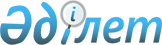 О рабочей группе по подготовке плана мероприятий по реализации Основных направлений развития механизма "единого окна" в системе регулирования внешнеэкономической деятельностиРешение Коллегии Евразийской экономической комиссии от 18 июля 2014 года № 123

      Во исполнение Решения Совета Евразийской экономической комиссии от 28 апреля 2014 г. № 23 Коллегия Евразийской экономической комиссии решила:



      1. Утвердить прилагаемый состав рабочей группы по подготовке плана мероприятий по реализации Основных направлений развития механизма «единого окна» в системе регулирования внешнеэкономической деятельности.



      2.. Настоящее Решение вступает в силу по истечении 30 календарных дней с даты его официального опубликования.       Председатель Коллегии

      Евразийской экономической комиссии         В. Христенко

УТВЕРЖДЕН             

Решением Коллегии        

Евразийской экономической комиссии

от 18 июля 2014 г. № 123      

                                      СОСТАВ

                       рабочей группы по подготовке плана

                 мероприятий по реализации Основных направлений

                   развития механизма «единого окна» в системе

                 регулирования внешнеэкономической деятельности
					© 2012. РГП на ПХВ «Институт законодательства и правовой информации Республики Казахстан» Министерства юстиции Республики Казахстан
				От Евразийской экономической комиссииОт Евразийской экономической комиссииОт Евразийской экономической комиссииГошин

Владимир Анатольевич-член Коллегии (Министр) по таможенному сотрудничеству (руководитель рабочей группы)Дуйсебаев

Сержан Дамебаевич-заместитель директора Департамента таможенного законодательства и правоприменительной практики (заместитель руководителя рабочей группы)Бокитько

Борис Глебович-заместитель директора Департамента санитарных, фитосанитарных и ветеринарных мерГаланаматис

Александр Николаевич-заместитель директора Департамента таможенной инфраструктурыКулагина

Ольга Александровна-начальник отдела правовой экспертизы решений Комиссии Правового ДепартаментаСубботин

Владимир Викторович-заместитель директора Департамента санитарных, фитосанитарных и ветеринарных мерТочин

Андрей Владимирович-директор Департамента торговой политикиХотько

Александр Николаевич-директор Департамента информационных технологийЮлегин

Артем Александрович-начальник отдела адвокатирования предпринимательства Департамента развития предпринимательской деятельностиОт Республики БеларусьОт Республики БеларусьОт Республики БеларусьАладко

Игорь Павлович-заместитель начальника государственного учреждения «Белорусское управление государственного ветеринарного надзора на государственной границе и транспорте»Александрович

Александр Александрович-заместитель начальника управления внешнеторговой политики Департамента внешнеэкономической деятельности Министерства иностранных дел Республики БеларусьАрушаньянц

Петр Борисович-заместитель директора Департамента по предпринимательству Министерства экономики Республики БеларусьБобко

Ольга Николаевна-заведующий отделом оценки соответствия продукции государственного учреждения «Республиканский центр гигиены, эпидемиологии и общественного здоровья»Богданов

Алексей Игоревич-начальник Главного управления внешнеэкономической деятельности Министерства сельского хозяйства и продовольствия Республики БеларусьБорисюк

Сергей Валерьевич-заместитель Председателя Государственного таможенного комитета Республики БеларусьГурьянов

Александр Евгеньевич-заместитель Министра иностранных дел Республики БеларусьДырда

Елена Чеславовна-начальник отдела информации, информатики и анализа республиканского унитарного предприятия «Центр экспертиз и испытаний в здравоохранении»Ивлев

Сергей Антонович-заместитель Председателя Государственного комитета по стандартизации Республики БеларусьКуцко

Александр Иванович-заместитель директора Департамента ветеринарного и продовольственного надзора Министерства сельского хозяйства и продовольствия Республики Беларусь, заместитель главного государственного ветеринарного инспектора Республики БеларусьМаринич

Леонид Адамович-первый заместитель Министра сельского хозяйства и продовольствия Республики БеларусьМойсак

Инна Владимировна-заведующий отделом организации деятельности по вопросам Таможенного союза государственного учреждения «Республиканский центр гигиены, эпидемиологии и общественного здоровья»Назарук

Игорь Васильевич-директор Департамента внешнеэкономической деятельности Министерства иностранных дел Республики БеларусьНегрей

Сергей Викторович-начальник Управления внешнеэкономических связей Министерства транспорта и коммуникаций Республики БеларусьРогачев

Евгений Валерьевич-заместитель Министра транспорта и коммуникаций Республики БеларусьРоманович

Александр Семенович-заместитель директора государственного учреждения «Главная государственная инспекция по семеноводству, карантину и защите растений», начальник Государственной инспекции по карантину Республики БеларусьЧобатов

Андрей Федорович-начальник государственного учреждения «Минская областная государственная инспекция по семеноводству, карантину и защите растений» От Республики КазахстанАхметова

Зауре Далеловна-заместитель директора Департамента по контролю за соблюдением требований технических регламентов Агентства Республики Казахстан по защите прав потребителейЖаркынбаев

Жасер Азимханович-заместитель Председателя Агентства Республики Казахстан по статистикеЖукенов

Дулат Амантаевич-руководитель Управления модернизации и информационных технологий Комитета таможенного контроля Министерства финансов Республики КазахстанИсаева

Гульмира Султанбаева-вице-министр сельского хозяйства Республики КазахстанКаримов

Айдын Мейрамбекович-начальник управления по вопросам функционирования Евразийского экономического сообщества и Таможенного союза Департамента международной экономической интеграции Министерства экономики и бюджетного планирования Республики КазахстанМамашева

Дина Талгатовна-заместитель председателя Комитета таможенного контроля Министерства финансов Республики КазахстанМуканов

Кайрат Тергельдинович-главный эксперт Управления модернизации и информационных технологий Комитета таможенного контроля Министерства финансов Республики КазахстанМырзагалиев

Магзум Маратович-вице-министр нефти и газа Республики КазахстанОспанов

Аблайхан Есенович-директор Департамента по развитию электронных услуг и центров обслуживания населения Агентства Республики Казахстан по связи и информатизацииСадубаева

Айгерим Набиевна-начальник Управления по контролю за соблюдением требований технических регламентов Агентства Республики Казахстан по защите прав потребителейУранхаев

Нурлан Тельманович-заместитель Председателя Агентства Республики Казахстан по защите прав потребителейОт Российской ФедерацииОт Российской ФедерацииОт Российской ФедерацииАсаул

Николай Анатольевич-заместитель Министра транспорта Российской ФедерацииВласов

Николай Анатольевич-заместитель руководителя Федеральной службы по ветеринарному и фитосанитарному надзоруДавыдов

Руслан Валентинович-заместитель руководителя Федеральной таможенной службыМасалов

Сергей Анатольевич-заместитель руководителя Федерального агентства по обустройству государственной границы Российской ФедерацииНикишина

Вероника Олеговна-директор Департамента координации развития и регулирования внешнеэкономической деятельности Министерства экономического развития Российской ФедерацииСимкалова

Людмила Михайловна-начальник Управления организации деятельности системы государственного санитарно-эпидемиологического надзора Федеральной службы по надзору в сфере защиты прав потребителей и благополучия человекаОт Консультативного совета по взаимодействию Евразийской экономической комиссии и белорусско-казахстанско-российского бизнес-сообществаОт Консультативного совета по взаимодействию Евразийской экономической комиссии и белорусско-казахстанско-российского бизнес-сообществаОт Консультативного совета по взаимодействию Евразийской экономической комиссии и белорусско-казахстанско-российского бизнес-сообществаДравица

Виктор Иванович-директор Межотраслевого научно-практического центра систем идентификации и электронных деловых операций Национальной академии наук Беларуси (от Республики Беларусь)Ошакбаев

Рахим Сакенович-заместитель председателя правления Национальной палаты предпринимателей Республики Казахстан (от Республики Казахстан)Исаев

Павел Анатольевич-ответственный секретарь Комитета Российского союза промышленников и предпринимателей по интеграции, торгово-таможенной политике и Всемирной торговой организации (от Российской Федерации)